PPL FKIP UNIVERSITAS LAMPUNG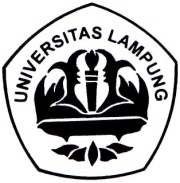 FORMAT OBSERVASIKONDISI SEKOLAHNama Sekolah	: -Alamat Sekolah	: -
 Barat			Nama Mahasiswa	: -NPM				: -Jur/PS				: -							Karya Penggawa, 14 September 2014Mengetahui,Koordinator PPL Sekolah				Mahasiswa PPL-----							----NIP 19840507 2011					NPM 111304PPL FKIP UNIVERSITAS LAMPUNGFORMAT OBSERVASIPEMBELAJARAN DI KELAS DANOBSERVASI PESERTA DIDIKNama Sekolah	: -Alamat Sekolah	: -
			Nama Mahasiswa	: -NPM				: -Jur/PS				: -							Karya Penggawa, 14 September 2014Mengetahui,Koordinator PPL Sekolah				Mahasiswa PPL------							------NIP 19840507						NPM 11PPL FKIP UNIVERSITAS LAMPUNGFORMAT OBSERVASIKONDISI SEKOLAHNama Sekolah	: -Alamat Sekolah	: -
			Nama Mahasiswa	: -NPM				: -Jur/PS				: -							Karya Penggawa, 14 September 2014Mengetahui,Koordinator PPL Sekolah				Mahasiswa PPL-------		I					----NIP 1101 1 002					NPM 1113PPL FKIP UNIVERSITAS LAMPUNGMATRIKS PROGRAM KERJA PPLNama Sekolah	: -Alamat Sekolah	: -
			Nama Mahasiswa	: -NPM				: -Jur/PS			: -							Karya Penggawa, 14 September 2014Mengetahui,Koordinator PPL Sekolah				Mahasiswa PPLEdy S.Pd.I							-----NIP 1 002							NPM 112Menyetujui,Kepala SMA Negeri Drs. M.Pd.NIP 99512 1 001PPL FKIP UNIVERSITAS LAMPUNGJADWAL PRAKTIK MENGAJARNama Sekolah	: -Alamat Sekolah	: -
			Nama Mahasiswa	: -NPM				: -Jur/PS			: -Jadwal PPL Universitas LampungJadwal Piket Mahasiswa PPL Universitas Lampung							Karya Penggawa, 14 September 2014Mengetahui,Koordinator PPL Sekolah				Mahasiswa PPL							---NIP							NPM Menyetujui,Kepala SMA Negeri 1 Karya Penggawa---NIP     PPL FKIP UNIVERSITAS LAMPUNGFORMAT RENCANA KEGIATANPPL DI SEKOLAHNAMA MAHASISWA	: -NO. MAHASISWA		: FAK/JUR/PRODI	: TEMPAT PRAKTEK		:  
Karya Penggawa, 14 September 2013							Mahasiswa PPL							---							NPM JADWAL PRAKTEK MENGAJARCATATAN HARIAN MENGAJARNama Sekolah	: -Alamat Sekolah	: -
			Nama Mahasiswa	: -NPM				: -Jur/PS			: -							Karya Penggawa, 14 September 2014Guru Pamong					Koordinator Sekolah---							--NIP							NPM. Mengetahui,Dosen Pembimbing Lapangan---NIP                                        PPL FKIP UNIVERSITAS LAMPUNGLAPORAN MINGGUAN PELAKSANAAN PPLNama Sekolah	: -Alamat Sekolah	: -
			Nama Mahasiswa	: -NPM				: -Jur/PS			: -							Karya Penggawa, 14 September 2014Mengetahui,Koordinator PPL Sekolah				Mahasiswa PPL----							--NIP 01 1 002						NPM 11082Menyetujui,Kepala SMA Negeri -----NIP PPL FKIP UNIVERSITAS LAMPUNGKARTU BIMBINGAN PPLSEMESTER: GANJIL 	TAHUN : 2014NOMOR LOKASI	:  LOKASI SEKOLAH	: -ALAMAT SEKOLAH 	: -           					Karya Penggawa, 14 September 2014Mengetahui,Koordinator PPL Sekolah				Mahasiswa PPL---   							--NIP 19840507 201101 1 002				NPM Menyetujui,Kepala SMA Negeri --NIP PPL FKIP UNIVERSITAS LAMPUNGLAPORAN BIMBINGAN PPLSEMESTER	: GANJIL         TAHUN	: 2014NOMOR LOKASI	:  -LOKASI SEKOLAH	: -ALAMAT SEKOLAH 	: -LAPORAN/ SARAN/ USULANKonsultasi masalah pelaksanaan PPLKonsultasi masalah ujian PPLKonsultasi masalah penarikan PPL	Disampaikan pada September 2013	Bandar Lampung,	Dosen Pembimbing Lapangan,							         -----							         NIP NOAspek Yang DiamatiDeskripsi HasilPengamatanKet1Kondisi fisik sekolah(ruang belajar, guru, administrasi, mushola, toilet)2Potensi siswa3Potensi guru4Potensi karyawan5Fasilitas KBM,media6Perpustakaan7Laboratorium8BK9BIMBEL10Ekstrakulikuler11Organisasi dan fasilitas OSIS12Organisasi dan fasilitas UKS13Administrasi (karyawan,sekolah)14KIR15Karya Ilmiah Guru16Koperasi siswa17Tempat Ibadah18Kesehatan Lingkungan19Lain-lainNO.Aspek yang DiamatiDeskripsi Hasil PengamatanAPerangkat PembelajaranA1. SilabusA2. Rencana Pembelajaran (RP)BProses PembelajaranB1.   Membuka PelajaranB2.   Penyajian materi B3.   Metode Pembelajaran.B4.   Penggunaan bahasaB5.   Penggunaan waktuB6.   GerakB7.   Cara memotivasi siswaB8.   Teknik bertanyaB9.   Teknik penguasaan kelasB10.  Penggunaan mediaB11.  Bentuk dan cara evaluasiB12.  Menutup PelajaranCPerilaku SiswaC1.   Perilaku siswa di kelasC2.   Perilaku siswa di luar kelasNOAspek Yang DiamatiDeskripsi HasilPengamatanKetAObservasi FisikA1. Keadaan FisikA2. Keadaan gedungA3. Keadaan sarana dan prasaranaA4. Keadaan personaliaA5. Keadaan fisik lain (penunjang)A6. Penataan ruang kerjaA7. Aspek lainBObservasi Tata KerjaB1. Struktur organisasi tata kerjaB2. Program kerja lembagaBPelaksanaan kerjaB4. Iklim kerja antar personaliaB5. Evaluasi program kerjaB6. Hasil yang dicapaiB7. Program pengembanganB8. Aspek lainNoNama KegiatanMinggu keMinggu keMinggu keMinggu keMinggu keMinggu keMinggu keMinggu keMinggu keMinggu keMinggu keJumlah jamNoNama Kegiatan12345678910111Penyerahan *2Observasi *3Pembimbingan I*4Lat. Terbimbing*5Pembimbingan II*6Lat. Mandiri***7Pembimbingan III**8Penarikan *HariJam Pelajaran ke-Jam Pelajaran ke-Jam Pelajaran ke-Jam Pelajaran ke-Jam Pelajaran ke-Jam Pelajaran ke-Jam Pelajaran ke-Jam Pelajaran ke-KetHari12345678KetSenin--------SelasaXI IPSXI IPS------Rabu----XI IPSXI IPS--Kamis--------Jumat--------Sabtu--------Hari Nama Mahasiswa Senin Aulia A. J. Heizlan MuhammadSelvy Dwi UtamiSelasaInna RahmadonaEvi MerianiRabuBudi DarmokoSevia AdrilianiZania ParadibaKamisDewi Anita SariRosita WatiJumat Helen Meta AfishaTri WidiokoSabtu Aulia Riska SafitriLia AnnisaNoMateri KegiatanWaktu PelaksanaanHasil yang diharapkan1.Observasi2.Pembagian jadwal kegiatan pembelajaran3.Membantu kegiatan administrasi sekolah4.Penyusunan perangkat pembelajaran Prota, Prosem, Silabus, RPP5.Praktik mengajar di kelas6.Ujian praktik mengajar di kelasNoHari/TanggalWaktuUraian Kegiatan1.2.3.4.5.6.7.8.9.10.11.12.13.14.15.16.17.18.19.20.21.22.23.No.Hari/tanggalMateri kegiatan/pukulHasilHambatanSolusi1.2 Juli 2014Penyerahan kesekolah(DPL)--2.13-19 Juli 2014Observasi--3.20-10 Agustus 2014Latihan Terbimbing--4. 11 Agustus - 7 September 2014Latihan mandiri--5.8-15 September 2014Ujian praktik mengajar--6.16 September 2014Penarikan oleh fakultas (DPL)--NoHari/tanggal KehadiranJml mhsMateriBimbinganKeteranganTanda tangan1.Selasa / 1 juli 201414Penyerahan mahasiswa PPL UnilaDPL2.Senin-Sabtu / 14- 19 Juli 20141Membuat Prota, prosem, pemetaan silabus, analisis KKM, rincian pekan efektif dan RPP. Pamong3.Senin / 16 Juli 20141Teknik MengajarPamong4.Senin / 18 Agustus 20141Perangkat PembelajaranPamong5.14 Juli - 13 September 20141Praktek mengajar, membuat soal uji blok, menganalisis uji blokPamong6.Senin - Jumat / 1-5 September 20141Teknik MengajarPamong7.Kamis / 4 September 20141Ujian PPLPamong8. Rabu, 16 September 201410Penarikan Mahasiswa PPL UnilaDPL